Produktnyhed										31. august 2017vívoactive® 3 GPS-smartwatch 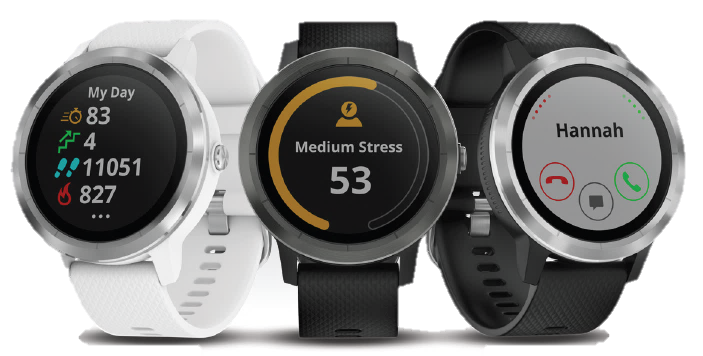 med indbyggede sports-apps vívoactive 3 er det sporty smartwatch med indbygget GPS, mere end 15 forudindlæste sports-apps og er Garmin Pay™ Ready1, så du kan lade din telefon og pung ligge derhjemme. Uret har Side Swipe™-funktion, så du hurtigt får adgang til widgets og lister.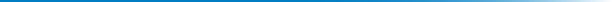 HOVEDFUNKTIONERFUNKTIONERMODELLER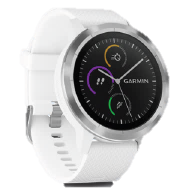 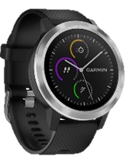 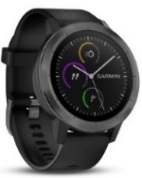 PRODUKTSAMMENLIGNINGCOPY BLOCKSUDSEENDE OG KOLLL-INFORMATIONTILBEHØR SOCIALE MEDIERDel nemt nyheden om vívoactive 3 på sociale medier ved hjælp af posts nedenfor. Tilføj blot firmanavn, produktbillede og link.  1 Garmin Pay™ Ready fås til understøttede kort fra de banker, der deltager. Læs mere på Garmin.com/garminpay
  Se oplysninger om understøttet land, betalingsnetværk og udstedende bank2 Læs mere på http://www.garmin.com/da-DK/legal/atdisclaimer3 Parret med en kompatibel smartphone; læs mere på Garmin.com/ble4 Læs mere på http://www.garmin.com/da-DK/legal/waterrating 5 Batterilevetid afhænger af brug og indstillinger6 Foruddefinerede svarmeddelelser er kun tilgængelig for Android™ og Windows® Phone brugere7 Læderremme anbefales ikke til brug i vandNYHEDDOWNLOAD WORKOUTSOpret og download workouts. vívoactive 3 registrerer øvelser, repetitioner, sæt, og hviletid.NYHEDSIDE SWIPE™Side Swipe-funktionen giver mulighed for hurtig scrolling og hurtig navigation af menuer og widgets på sidepanelet af uret. Vælg om sidepanelet skal være til venstre eller højre på uret.NYHEDGARMIN PAY™Garmins første wearable der er Garmin Pay™ Ready, hvilket muliggør mobilbetalinger1 direkte fra håndleddet.OPDATERETINDBYGGEDE SPORTS-APPSApps inkluderer yoga, kardio, styrketræning, løb, svømning, golf og mange flere. Samt indebygget GPS, så du kan registrere, hvor du har været på din udendørsaktiviteter.OPDATERETGARMIN ELEVATE™ HÅNDLEDSBASERET PULSMÅLINGHold øje med din puls direkte på håndleddet 24/7.OPDATERETCONNECTEDE FUNKTIONERInklusive smart-notifikationer3 og muliged for at sende foruddefinerede svar på sms'er6, LiveTrack og automatisk upload til Garmin Connect™ online-træningsunivers.CONNECT IQTilpas uret til din stil med download af urskiver, widgets og apps.STRESS/
RESTITUTIONHjælper dig med at følge, hvordan din krop reagerer på potentielle stressfaktorer, så du kan finde en balance mellem stress og hvile.FORMNIVEAURegistrer VO2-max estimering og fitnessalder, to indikatorer for fysisk formniveau.DISPLAYAltid tændt farvetouchscreen I høj opløsning, der kan aflæses i sollys.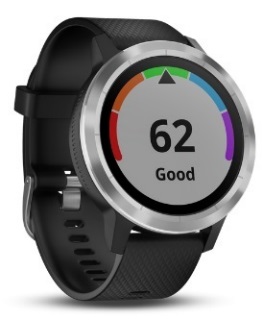 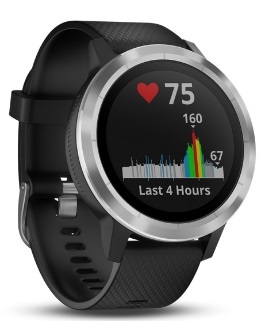 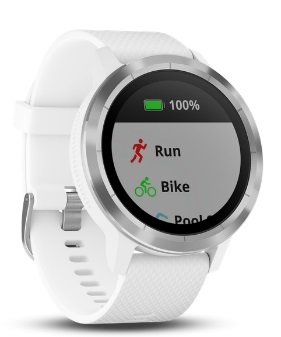 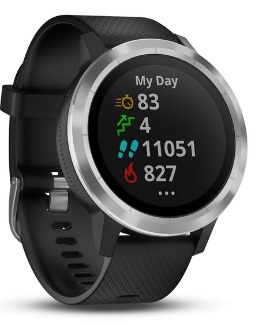 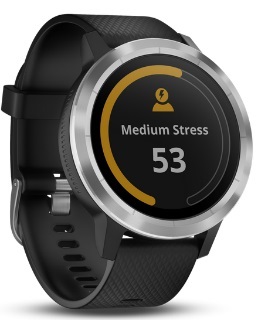 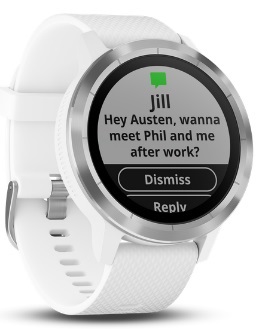 VO2-MAX ESTIMERINGPULSMÅLING PÅ HÅNDLEDDETAKTIVITETS-PROFILERAKTIVITETS-
TRACKINGSTRESS
-NIVEAUSMART- NOTIFIKATIONERvívoactive 3I kassen: vívoactive 3, opladningskabel, quick guideBatteritype: Genopladeligt li-ion (kan ikke udskiftes)Varenr.EANRRPvívoactive 3, Black/Black silikone/rustfrit stål010-01769-007537591731592.799,-vívoactive 3, White/White silicone/rustfrit stål010-01769-207537591732582.799,-vívoactive 3, Black/Black silicone/Slate010-01769-107537591732032.999,-Sprog: Dansk, engelsk, finsk, fransk, hollandsk, italiensk, norsk, portugisisk, spansk, svensk, tyskSprog: Dansk, engelsk, finsk, fransk, hollandsk, italiensk, norsk, portugisisk, spansk, svensk, tyskSprog: Dansk, engelsk, finsk, fransk, hollandsk, italiensk, norsk, portugisisk, spansk, svensk, tyskSprog: Dansk, engelsk, finsk, fransk, hollandsk, italiensk, norsk, portugisisk, spansk, svensk, tyskvívoactive® 3vívoactive HRvívomove™ HRvivosport™BetterilevetidOp til 8 dageOp til 8 dageOp til 5 dageOp til 7 dageGPS/GLONASSVandtæthedsklassifikation4● Svømning● Svømning● Svømning7● SvømningHåndledsbaseret pulsmåling2HR BroadcastingLyssensorAktivitetstracking2Personligt dagligt skridtmålAktivitetsindikatorSøvnovervågningAlarmAktivitetstimerTrådløs automatisk sykroniseringGarmin Chroma DisplaySmart-notifikationer3VibrationsalarmerTouchscreenFind min telefon3Fjernbetjening VIRB® actionkameraMusikstyring3Etager op2IntensitetsminutterMove IQ™Indbygget løbe-appIndbygget cykle-appIndbygget golf-appIndbygget svømme-appIndbygget ski/snowboard-appIndbygget paddle board-appIndbygget ro-appUnderstøtter Connect IQ™3Understøtter ANT+®-sensorerUnderstøtter BLE-sensorerGarmin Pay™1Side-Swipe™Træninger til downloadRepetitionstællerStressregistrering/restitutionsanbefalingVO2-max38 ordvívoactive® 3 er det sporty smartwatch med indbygget GPS, mere end 15 forudindlæste sports-apps og er Garmin Pay™ Ready1, så kunderne nu kan betale for køb med deres ur og kan lade deres telefon og pung ligge derhjemme.49 ordvívoactive® 3 er det sporty smartwatch med indbygget GPS, mere end 15 forudindlæste sports-apps og er Garmin Pay™ Ready1, så kunderne nu kan betale for køb med deres ur og kan lade deres telefon og pung ligge derhjemme. Håndledsbaseret pulsmåling3 hjælper også med at estimere VO2-max og dagens stress.123 ordvívoactive® 3 er det sporty smartwatch med indbygget GPS, mere end 15 forudindlæste sports-apps og er Garmin Pay™ Ready1, så kunderne nu kan betale for køb med deres ur og kan lade deres telefon og pung ligge derhjemme. Når din telefon er i nærheden, men gemt væk, kan du holde dig forbundet med smart-notifikationer3 og automatiske uploads til Garmin Connect™ online træningsunivers, hvor du kan se dine personlige data på flotte grafer, konkurrere i ugentlige udfordringer og få kontakt til andre træningsentusiaster over hele verden. Håndledsbaseret pulsmåling2 hjælper også med at estimere VO2-max og dagens stress. vívoactive 3 har Side Swipe™-funktion, som giver hurtig adgang til widgets og lister. Det kan bruges til svømning og har en batterilevetid på op til 8 dage.Factsvívoactive® 3 GPS-smartwatch Sporty smartwatch med indbygget GPS og sports-apps, håndledsbaseret pulsmåling2 og mulighed for 
   mobilbetalinger1 Altid tændt Garmin Chroma Display™ skærm i høj opløsning, der kan aflæses under alle lysforhold og Side Swipe™-
  funktion for nem scrolling gennem widgets og menuer Batterilevetid5: Op til 8 dage i smartwatch-tilstand og 13 timer i GPS-tilstand Sports-apps inklusive yoga, kardio, styrketræning, løb, svømning og meget mere; download prædefinerede 
   workouts eller lav dine egne Den første Garmin wearable, der er Garmin Pay™ Ready, hvilket muliggør mobilbetalinger1 direkte fra håndleddet Få connectede funktioner3 såsom smart-notifikationer, automatisk upload til Garmin Connect™, LiveTrack og meget 
   mereHåndledsomkreds127-204 mmVægt, enhed43,0 gMål, kasse inkl. enhed (BxHxD)100 x 100 x 100 mmVægt, kasse292,0 gMål, yderkasse (BxHxD)327 x 327 x 339 mmVægt, yderkasse9,7 kgAntal, yderkasse27 stk.TILBEHØRSREMMETilpas uret til din stil med tilbehørsremme (ekstraudstyr) til vívoactive 3.TILBEHØRSREMMETilpas uret til din stil med tilbehørsremme (ekstraudstyr) til vívoactive 3.TILBEHØRSREMMETilpas uret til din stil med tilbehørsremme (ekstraudstyr) til vívoactive 3.TILBEHØRSREMMETilpas uret til din stil med tilbehørsremme (ekstraudstyr) til vívoactive 3.TILBEHØRSREMMETilpas uret til din stil med tilbehørsremme (ekstraudstyr) til vívoactive 3.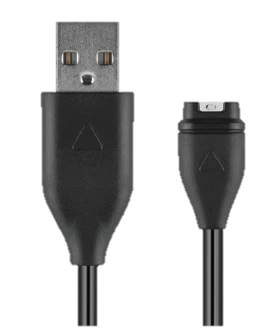 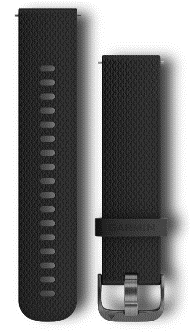 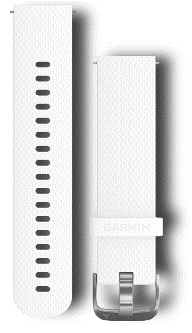 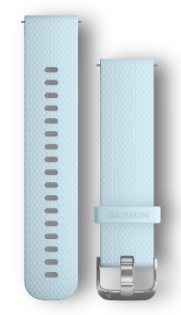 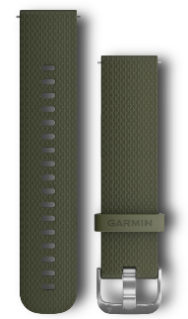 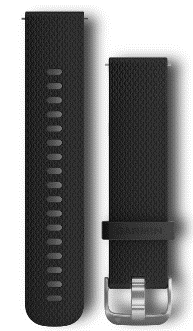 Mos silikone/ rustfrit stål spændeRegularVarenr.: 010-12561-00EAN: 753759173302LargeLarge: 010-12561-10 UPC: 753759173326Vejl. pris: 249,-Azur silikone/ rustfrit stål spændeRegularVarenr.: 010-12561-01EAN: 753759173319Vejl. pris: 249,-Sort silikone/
rustfrit stål spændeRegularVarenr.: 010-12561-02EAN: 753759188689LargeVarenr.: 010-12561-12EAN: 753759188719Vejl. pris: 249,-Sort silikone/ Slate spændeRegularVarenr.: 010-12561-03EAN: 753759188696LargeVarenr.: 010-12561-13EAN: 753759188726Vejl. pris: 249,-Hvid silikone/ 
rustfrit stål spændeRegularVarenr.: 010-12561-04EAN: 753759188702LargeVarenr.:010-12561-14EAN: 753759188733Vejl. pris: 249,-OpladningskabelTilslut vίvoactive 3 til din computers USB-port for opladning eller data-overførsel.Varenr.: 010-12491-01EAN: 753759176860Vejl. pris: 249,-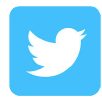 Mød den nye vívoactive 3 – det mest komplette smartwatch, indbyggede sports-apps, håndledsbaseret pulsmåling, GPS og Garmin Pay™ Ready meget mere.(Link til hjemmeside, tilføj billede)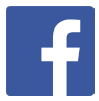 Mød den nye vívoactive 3 – det mest komplette smartwatch, indbyggede sports-apps, håndledsbaseret pulsmåling, GPS og Garmin Pay™ Ready meget mere.(Link til hjemmeside, tilføj billede)